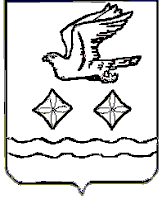 АДМИНИСТРАЦИЯГОРОДСКОГО ОКРУГА СТУПИНОМОСКОВСКОЙ ОБЛАСТИПОСТАНОВЛЕНИЕ________________№_________________г. СтупиноВ соответствии с Федеральным законом от 06.10.2003 №131-ФЗ «Об общих принципах организации местного самоуправления в Российской Федерации», уставом городского округа Ступино Московской области, решением Совета депутатов городского округа Ступино Московской области от 22.08.2019 №323/30 «Об утверждении Порядка установления тарифов на услуги (работы), предоставляемые (выполняемые) муниципальными предприятиями и учреждениями городского округа Ступино Московской области», уставом учреждения, решением комиссии по ценам и тарифам администрации городского округа Ступино Московской области от 30.05.2024ПОСТАНОВЛЯЮ:1. Установить тарифы на платные услуги, оказываемые муниципальным бюджетным общеобразовательным учреждением «Средняя общеобразовательная школа №1 с углубленным изучением отдельных предметов» городского округа Ступино Московской области (Приложение).2. Признать утратившим силу постановление администрации городского округа Ступино Московской области от 03.09.2018 №3221-п «Об установлении тарифов на платные услуги, оказываемые муниципальным бюджетным общеобразовательным учреждением «Средняя общеобразовательная школа №1 с углубленным изучением отдельных предметов» городского округа Ступино Московской области».3. Опубликовать настоящее постановление в установленном порядке и разместить на официальном сайте администрации, Совета депутатов и контрольно-счетной палаты городского округа Ступино Московской области.4. Контроль за исполнением настоящего постановления возложить на заместителя главы городского округа Ступино Московской области 
Протопопова С.В. и на заместителя главы городского округа Ступино Московской области – начальника  управления культуры и молодежной политики 
Калинину Ю.Ю.Глава городского округа СтупиноМосковской области							      С.Г. МужальскихПриложениек постановлению администрации  городского округа Ступино Московской областиот «___» _________ № ________Тарифы на платные услуги,оказываемые муниципальным бюджетным общеобразовательным учреждением «Средняя общеобразовательная школа №1 с углубленным изучением отдельных предметов» городского округа Ступино Московской областиОб установлении тарифов на платные услуги, оказываемые муниципальным бюджетным общеобразовательным учреждением «Средняя общеобразовательная школа №1 с углубленным изучением отдельных предметов» городского округа Ступино Московской области№ п/пНаименование  услугиЕдиница измеренияТарифруб.Общеобразовательное отделениеОбщеобразовательное отделениеОбщеобразовательное отделение1Адаптация детей к условиям школьной жизни (групповые занятия)1 занятие/чел.150,002Репетиторство с обучающимися (групповые занятия)1 занятие/чел.160,003Репетиторство с обучающимися (индивидуальные занятия)1 занятие/чел.810,004Изучение иностранных языков, часы которых не предусмотренные программой по данной дисциплине, согласно учебному плану для обучающихся (групповые занятия)1 занятие/чел.210,005Обучение основам компьютерной грамотности взрослых и детей (групповые занятия)1 занятие/чел.130,006Преподавание учащимся специальных курсов и циклов дисциплин сверх часов, предусмотренных программой по данной дисциплине согласно ученому плану (групповые занятия)1 занятие/чел.150,007Спортивные и физкультурные секции для взрослого населения1 занятие/чел.150,008Спортивные и физкультурные секции для детей1 занятие/чел.140,00Дошкольное отделениеДошкольное отделениеДошкольное отделение1Обучение  иностранным языкам детей дошкольного возраста (групповые занятия)1 занятие/чел.140,002Обучение  иностранным языкам детей дошкольного возраста (индивидуальные занятия)1 занятие/чел.730,003Корригирующая гимнастика для детей с нарушениями осанки и плоскостопием
(групповые занятия)1 занятие/чел.125,004Обучение основам игры на музыкальных инструментах (групповые занятия)1 занятие/чел.125,005Пребывание детей в группе продленного дня1 час/чел.130,006Пребывание детей в группе выходного дня без организации питания1 час/чел.150,007Логопедические занятия с детьми 
(групповые занятия)1 занятие/чел.140,008Логопедические занятия с детьми
(индивидуальные занятия)1 занятие/чел.730,009Обучение игре в шашки и шахматы
(групповые занятия)1 занятие/чел.110,0010Обучение основам ритмики и хореографии (групповые занятия)1 занятие/чел.140,0011Обучение вокалу (групповые занятия)1 занятие/чел.135,0012Школа раннего развития (групповые занятия)1 занятие/чел.135,0013Развитие творческих способностей у детей посредством художественного ручного труда: тестопластика (групповые занятия)1 занятие/чел.135,0014Обучение основам актерского мастерства в театрализованной деятельности 
(групповые занятия)1 занятие/чел.135,0015Обучение работам с красками и изобразительными материалами в нетрадиционной форме 
(групповые занятия)1 занятие/чел.135,0016Развитие творческих способностей у детей посредством художественного ручного труда: квиллинг (групповые занятия)1 занятие/чел.125,0017Организация детских семейных праздников1 час/чел.125,0018Обучение основам краеведения с элементами фольклора (групповые занятия)1 занятие/чел.125,0019Обучение навыкам общения детей дошкольного возраста (групповые занятия)1 занятие/чел.125,0020Коррекция социально – личностной сферы детей дошкольного возраста приемами арт-терапии (групповые занятия)1 занятие/чел.150,0021Развитие творческих способностей детей в процессе моделирования с помощью различных материалов (групповые занятия)1 занятие/чел.140,0022Семейная адаптационная группа для детей раннего возраста1 занятие/чел.140,0023Развитие детей старшего дошкольного возраста с целью профилактики школьной дезадаптации (групповые занятия)1 занятие/чел.140,0024Обучение дыханию с использованием здоровьесберегающей технологии биологически обратной связи (групповые занятия)1 занятие/чел.150,00